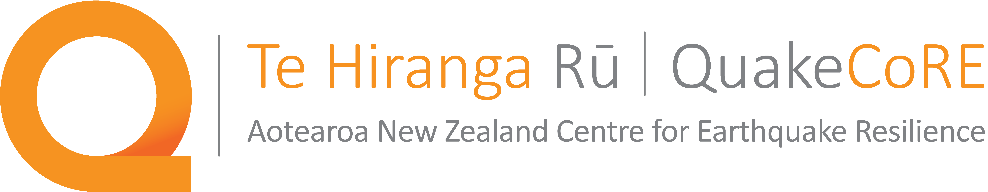 2021 Te Hiranga Rū QuakeCoRE RfPCategory B: Proposal Development GrantsOverview [Delete this information before submission]Grants are available for early career researchers toward research-related costs for the development of contestable external research proposals targeting specific contestable funding programmes. The aim of the grant is to provide seed funding to enable miscellaneous data collection, analysis or proposal team building for the purpose of preparing strong proposals in competitive Aotearoa New Zealand public funding rounds. Proposal Development grants can be requested for up to $15,000.Please contact the Support Team (quakecore@canterbury.ac.nz) if you have any questions about this funding.Instructions [Delete these instructions before submission]All text in this proposal must be Calibri 11pt.Please complete this funding form, which will be used to create your Letter Agreement. Please return this form and a ‘standard’ (5pg) MBIE CV (template available here) and completed budget template to quakecore@canterbury.ac.nz by Friday 15th October 2021. Project Leader’s Surname: Indicative Title of Proposal to be Developed:Please select the primary research area this project covers:Project Mentor’s Name: [The mentor should be an existing Te Hiranga Rū QuakeCoRE Principal Investigator (PI) or Associate Investigator (AI) and be able to provide advice to the Project Leader with respect to the various aspects of the proposal development (research question, methods, team members, etc.)]Date PhD Awarded:[Please provide the month and year your PhD was conferred. The Project Leader must have had been awarded their PhD no more than 7 years ago as at 30 September 2021, extensions to this timeframe will be considered for career interruptions due to parental leave, or similar, consistent with Marsden Fast-Start criteria.]Engagement with Te Hiranga Rū QuakeCoRE:[Please briefly outline your engagement with Te Hiranga Rū QuakeCoRE to date, for example attendance at the Annual Meeting, participation in monthly Flagship Calls, Associate Investigator, etc.]Project Proposal Targeted Funding[Select the contestable funding to be applied for from the options below.]Summary of the current conceptualisation of the research proposal: [Provide an outline of the research context and how this will allow the development of a research proposal for one of the contestable funding rounds in Part 1 above. You should outline the novelty of the proposed research envisaged in terms of “why this topic, with this team, and why should it be funded now?’. Specific considerations may include:Significance of the proposed project that will the subject of a proposal to be developed and submitted to an external funding source; Brief review of relevant literature related to the proposed project, citing where appropriate one's own past and/or present research; Strategy for the development and submission of a proposal to an external funding source, including aims and a set of activities, with a timeline for accomplishment; Distinction between the aims of the present proposal with related research activities to be conducted within the timeline of the grant award and the aims of the grant proposal to be developed and submitted to an external funding agency.Alignment with the Te Hiranga Rū QuakeCoRE Mission and research programme.(Up to 600 Words). References can be listed at the bottom of this section and do not contribute to the word limit. Delete this text before submission]References:Project Budget$Please indicate the amount of funding you are requesting. The relevant tab of the budget template (available here), should also be completed. [Grants of up to $15,000 will be awarded under this funding]. Budget Justification: [Please provide details on how the funding will be used to support a future funding application to the funding agency listed above. Examples of uses, for which details should be provided may include, but are not limited to, one or more of the following:Collection of incremental data to enable pilot data analysis for proposal research question and / or hypothesis determination.Data analysis, or numerical analysis to provide baseline results for proposal research question and / or hypothesis determination.Initiating collaborations with researchers from other organisations whose skillsets have been identified as synergistic for the proposal Support for a Research Assistant; where project funding will be used to support project staff, the staff member must be named in this application document.200 – 400 Words. Delete this text before submission.]Project DeliverablesPROJECT MENTOR CONFIRMATIONBy signing this application form below, I confirm that:I agree to act as the project mentor for this projectAll Te Hiranga Rū QuakeCoRE reporting requested to date has been completedSIGNATURE:  Date:PROJECT LEADER CONFIRMATIONBy signing this application form below, I confirm that:This application has been endorsed by both the applicant and employing organizationAll Te Hiranga Rū QuakeCoRE reporting requested to date has been completedAll of the people named in this proposal have approved their involvement as written and are committed to supporting a successful project outcome SIGNATURE:  Date: